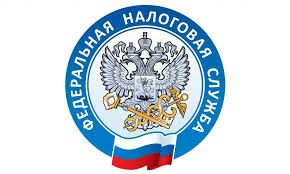                         НАЛОГОВАЯ СЛУЖБА                     ИНФОРМИРУЕТ
      Некоторые налогоплательщики не получат уведомления об уплате налогов    До 1 декабря 2021 года налогоплательщики должны уплатить налог на имущество, транспортный и земельный налоги за 2020 год. Информация о начислениях поступает гражданам в виде налоговых уведомлений, которые ФНС России направляет не позднее 30 дней до срока уплаты налогов. При этом некоторые налогоплательщики могут не получить уведомления.     Причиной тому – случаи, когда в календарном году налоговый орган утрачивает возможность направить уведомления. А именно, в 2021 году налоговое уведомление с общей суммой налогов до 100 рублей будет направлено, только если в нем отражен перерасчет налогов за 2018 год.     Налоговое уведомление физическое лицо, либо его законный представитель, может получить:    - лично под расписку на основании полученного от него заявления о выдаче налогового уведомления, в том числе через многофункциональный центр предоставления государственных и муниципальных услуг;    - по почте заказным письмом (налоговое уведомление считается полученным по истечении шести дней с момента направления заказного письма);    - в электронной форме через сервис ФНС России: «Личный кабинет налогоплательщика для физических лиц». Важно отметить, что при получении уведомления через сервис документ не дублируется в бумажном варианте, если налогоплательщик самостоятельно не установил в Личном кабинете опцию о получении уведомления на бумаге.      В полученном налоговом уведомлении отражены как сумма налога, так и сведения для оплаты (QR-код, штрих-код, УИН, банковские реквизиты платежа). В дальнейшем гражданин может выбрать для себя любой удобный способ для уплаты налогов. Одним из них является функция «Единый налоговый платёж» (ЕНП), внедренная в «Личный кабинет». ЕНП представляет собой электронный кошелёк, куда налогоплательщик может вносить деньги, для распределения по сроку в уплату налогов.       Кстати, для регистрации в «Личном кабинете» не обязательно посещать инспекцию. Достаточно на стартовой странице сервиса воспользоваться функцией «Зайти через Госуслуги». При возникновении любых вопросов можно обращаться по телефону горячей линии ФНС России: 8-800-222-22-22.https://www.nalog.gov.ru/rn25/news/activities_fts/11600949/